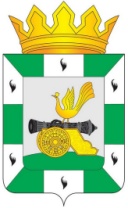 МУНИЦИПАЛЬНОЕ ОБРАЗОВАНИЕ«СМОЛЕНСКИЙ РАЙОН» СМОЛЕНСКОЙ ОБЛАСТИСМОЛЕНСКАЯ РАЙОННАЯ ДУМАРЕШЕНИЕот 24 августа 2017 года          № 48О награждении Почётной грамотой муниципального образования «Смоленский район» Смоленской области Дороженковой Р.И.Рассмотрев ходатайство Главы муниципального образования «Смоленский район» Смоленской области о награждении Почётной грамотой муниципального образования «Смоленский район» Смоленской области Дороженковой Раисы Ивановны, специалиста 1-й категории Администрации Касплянского сельского поселения Смоленского района Смоленской области, руководствуясь Уставом муниципального образования «Смоленский район» Смоленской области, решением Смоленской районной Думы от 26 февраля 2016 года № 16 «Об утверждении положений о Дипломе и Почётной грамоте муниципального образования «Смоленский район» Смоленской области», Смоленская районная Дума РЕШИЛА:1. За многолетний добросовестный труд и в связи с 55-летием со дня рождения наградить: ПОЧЕТНОЙ ГРАМОТОЙ муниципального образования «Смоленский район» Смоленской областиДОРОЖЕНКОВУ Раису Ивановну – специалиста 1-й категории Администрации Касплянского сельского поселения Смоленского района Смоленской области.2. Ходатайствующей организации (Администрации Касплянского сельского поселения Смоленского района Смоленской области) рекомендовать выплатить единовременное денежное вознаграждение в размере 3000 рублей лицу, удостоенному награждения.ПредседательСмоленской районной Думы                                                       Ю.Г. Давыдовский